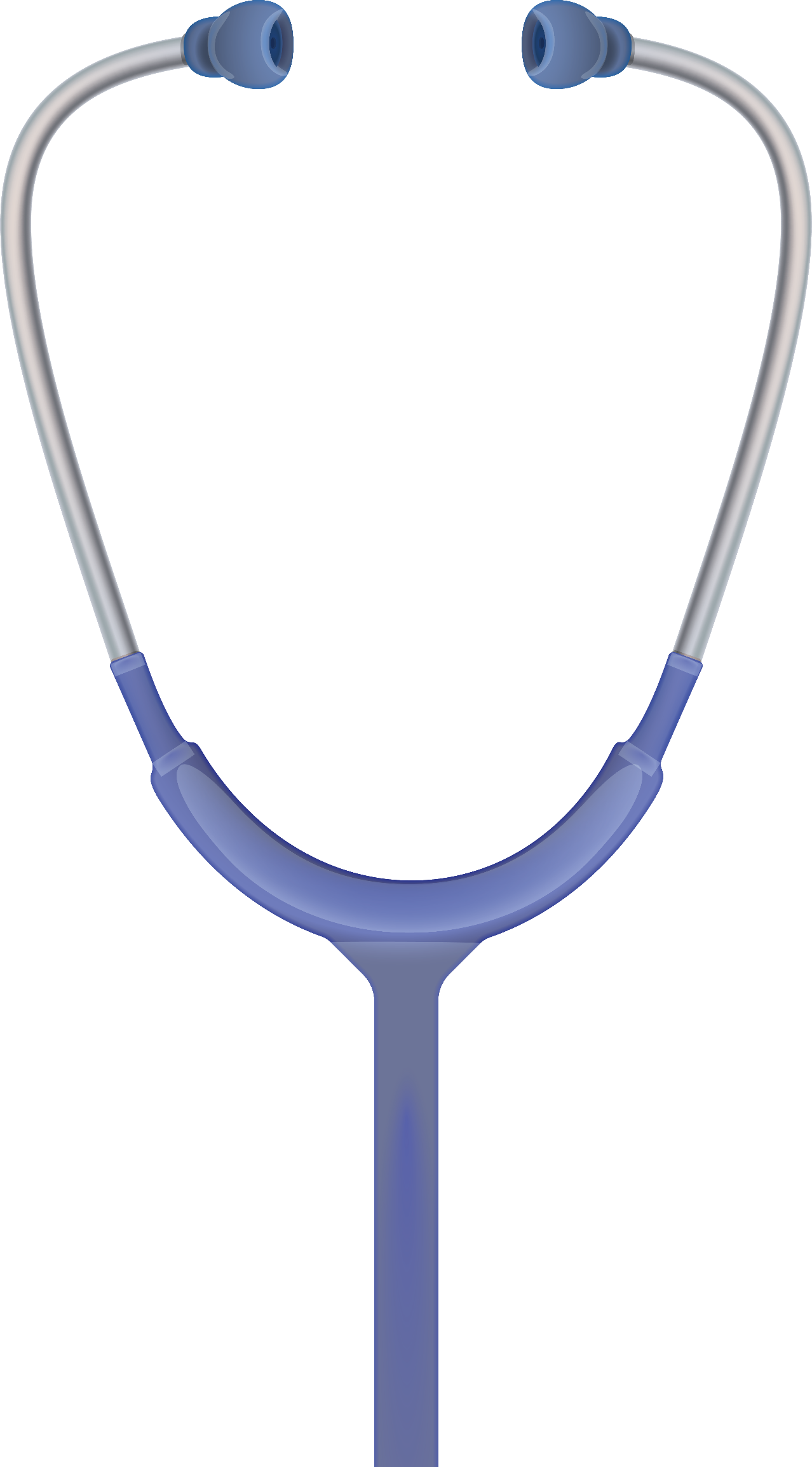 Directions for Ambulatory Care Poster:How to “sign” the documentOnce the document is opened in Microsoft Word, click on the “Signatures” text (located on the bottom right side of the page). This word is in a text box.  Use this text box to insert the photographs and signatures of the individuals you believe are important to indicate your institution’s commitment to prescribing antibiotics responsibly. If the poster is being displayed in a general area of the clinic, consider having executive leadership and other influential leaders (e.g., medical, pharmacy, and nursing administrators) “sign” it. If it is being displayed in a specific clinic, consider having the physicians, nurses, and other staff sign it. How to add a logoIf you choose to add a logo to this document, there are two placement options—in the signature text box or on the footer (next to the AHRQ logo).Add logo to signature boxClick on the “Signatures” text (located on the bottom right side of the page). This word is in a text box.  Make sure your cursor is where you want the logo to be inserted in the box.Go to the “Insert” tab.Click on “Pictures” from the Insert tab.A window will pop up so you can search your computer for the logo. Select your logo (.jpg or .png format) and click the insert button.Your logo will appear in the textbox.   Add logo to footer (next to AHRQ logo)Open the footer section (either double click in the footer section of the document or go to the “Insert” tab-> select the drop-down menu for “Footer”-> and click on “Edit Footer”).Follow the same steps 2–4 from “Add logo to signature box.”Your logo will appear in your footer and will be moved around just as you move around text (in line). If you want to move the logo image around freely, click on the logo-> go to the “Format” tab -> click on the “Wrap Text” drop-down menu -> and select “In front of text.” When you are satisfied with the placement of the logo, exit the footer section (either double click outside of the footer area or go to the “Design” tab-> and click the “Close header and footer” button).